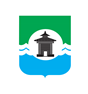 Российская ФедерацияИркутская областьКОНТРОЛЬНО-СЧЁТНЫЙ ОРГАНмуниципальное образование «Братский район»ЗАКЛЮЧЕНИЕ № 6по результатам внешней проверки бюджетной отчетности за 2021 год Контрольно-счетного органа муниципального образования «Братский район» главного распорядителя бюджетных средств, главного администратора доходов бюджета г. Братск                                                                                       «23» марта  2022 года                                                                                                    	Настоящее заключение подготовлено контрольно-счетным органом муниципального образования «Братский район» по результатам внешней проверки годового отчета об исполнении бюджета КСО муниципального образования «Братский район» за 2020 год.	Внешняя проверка проведена в рамках полномочий контрольно-счетного органа муниципального образования «Братский район», установленных:- Федеральным законом от 07.02.2011 № 6-ФЗ «Об   общих   принципах организации и деятельности контрольно-счетных органов субъектов Российской Федерации и муниципальных образований»;- Положением о контрольно – счетном органе муниципального образования «Братский район», утвержденном Решением Думы Братского района от 24.11.2021 № 240;- положениями ст. 157, 264.1, 264.2, 264.4 Бюджетного кодекса Российской Федерации.Основание для проведения проверки: пункт 2.4 Плана деятельности КСО МО «Братский район» на 2021 год.Цель внешней проверки: - установление полноты бюджетной отчетности, ее соответствие требованиям нормативных правовых актов;- оценка достоверности показателей бюджетной отчетности;- анализ эффективности использования бюджетных средств;- соблюдение требований к порядку составления и предоставления годовой бюджетной отчетности.Объект внешней проверки: КСО муниципального образования «Братский район».Предмет внешней проверки: годовой отчет об исполнении бюджета Главного распорядителя бюджетных средств, Главного администратора бюджетных средств, получателя бюджетных средств – КСО МО «Братский район» за 2020 год. Иная бюджетная отчетность, сформированная в соответствии с требованиями Инструкции о порядке составления и предоставления годовой, квартальной и месячной отчетности об исполнении бюджетов бюджетной системы Российской Федерации, утвержденной приказом Минфина России от 28.12.2010 года №191н.Вопросы внешней проверки: анализ бюджетной отчетности на соответствие требованиям нормативных правовых актов в части ее состава, содержания и срока представления для проведения внешней проверки; оценка взаимосвязанных показателей форм бюджетной отчетности; оценка достоверного представления о финансовом положении экономического субъекта на основании данных бухгалтерской отчетности.Объем средств бюджета, проверенных при проведении контрольного мероприятия: по доходам – 860,5 тыс. рублей, по расходам – 5 070,6 тыс. рублей.Ответственными должностными лицами за подготовку и представление бюджетной отчетности за 2021 год являлись Председатель КСО муниципального образования «Братский район» Е.Н.Беляева, ведущий специалист отдела финансирования производственной сферы финансового управления АМО «Братский район» – М.П. Колпакова.Результаты внешней проверкиОбщие положения           Полное официальное наименование: Контрольно-счетный орган муниципального образования «Братский район», сокращенное наименование: КСО Братского района. Организационно-правовая форма – муниципальные казенные учреждения. КСО Братского района является постоянно действующим органом внешнего муниципального финансового контроля, образуется Думой муниципального образования «Братский район». Контрольно-счетный орган является органом местного самоуправления, обладает правами юридического лица, имеет гербовую печать, бланки со своим наименованием и с изображением герба Братского района, расчетный счет. Деятельность КСО основывается на принципах законности, объективности, эффективности, независимости и гласности.КСО Братского района осуществляет свою деятельность на основе Конституции Российской Федерации, федерального законодательства, законов и иных нормативных правовых актов Иркутской области, Устава муниципального образования «Братский район», Положения, Регламента КСО Братского района, Плана работы на текущий год и иными муниципальными правовыми актами.Контрольно-счетный орган муниципального образования осуществляет основные полномочия: контроль за исполнением местного бюджета; экспертиза проектов местного бюджета; внешняя проверка годового отчета об исполнении местного бюджета; организация и осуществление контроля за законностью, результативностью использования средств местного бюджета, финансово-экономическая экспертиза проектов муниципальных правовых актов; анализ бюджетного процесса в муниципальном образовании и др.Контрольно-счетным органом муниципального образования «Братский район» в отчетном периоде заключено 23 соглашения с сельскими поселениями, входящими в состав муниципального образования, о передаче полномочий по внешнему муниципальному финансовому контролю.Основной вид деятельности – деятельность органов местного самоуправления по управлению вопросами общего характера, ОКВЭД 84.11. 	Бухгалтерский учет ведется финансовым управлением АМО «Братский район» согласно заключенному соглашению.	Отчет об исполнении бюджета для подготовки заключения на него поступил в КСО МО Братского района в сроки, установленные  пунктом 3 статьи 264.4 Бюджетного кодекса Российской Федерации.  Для проведения внешней проверки годового отчета об исполнении бюджета за 2021 год были предоставлены следующие документы:бюджетная отчетность, согласно пункта 3 статьи. 264.1 БК РФ:- отчет об исполнении бюджета;- баланс исполнения бюджета;- отчет о финансовых результатах деятельности;- отчет о движении денежных средств;- пояснительная записка.Исполнение бюджета по доходам и расходамКСО муниципального образования «Братский район» наделено бюджетными полномочиями главного администратора доходов бюджета муниципального района, главного распорядителя бюджетных средств по разделу классификации расходов бюджета 01 «Общегосударственные вопросы».Код главы администратора бюджетных средств – 994.В отчетном году на основании Решений Думы муниципального образования «Братский район», в бюджетную роспись главного распорядителя бюджетных средств вносились изменения. Окончательной редакцией Решения Думы от 28.12.2021 № 251 о бюджете утверждены основные характеристики: по доходам в сумме 860,5 тыс. рублей; по расходам – 5 070,6 тыс. рублей. 	Исполнение доходов КСО муниципального образования «Братский район» по коду главного администратора доходов бюджета – 994 составили 860,5 тыс. рублей (100% от утвержденных назначений) отражены в ф.0503164 «Сведения об исполнении бюджета» и в таблице №1 по показателям поступлений.Таблица №1, тыс. руб.Доходная часть КСО Братского района за 2021 год составили 860,5 тыс. руб. по прочим поступлениям по КБК – межбюджетные трансферты, передаваемые бюджетам муниципальных районов из бюджетов поселений на осуществление части полномочий по решению вопросов местного значения в соответствии с заключенными соглашениями. В аналогичном периоде прошлого финансового года поступления составили 473,5 тыс. руб. Увеличение в отчетном году на 387 тыс. рублей обосновано   созданием контрольно-счетного органа муниципального образования «Братский район» как юридического лица в июне 2020 года. МБТ до указанного периода аккумулировались на лицевом счете Думы Братского района. Исполнение по расходам на 01.01.2022 составило 98,9% и сложилось в размере 5 070,6 тыс. руб. при утвержденных бюджетных назначениях 5 128,8 тыс. рублей (в т.ч. ЛБО 5 128,8 тыс. руб.) согласно данным отчета об исполнении бюджета (ф.0503127).Исполнение расходной части бюджета за 2021 год в разрезе разделов бюджетной классификации представлено в таблице № 2.                     Таблица № 2, тыс. руб.Как видно из таблицы, расходы КСО Братского района запланированы по одному подразделу 0106 «Обеспечение деятельности финансовых, налоговых и таможенных органов и органов финансового (финансово-бюджетного) надзора».Исполнение составило 98,9% от утвержденных плановых назначений, неисполненные бюджетные ассигнования – 58,2 тыс. руб. или 1,1%.Данные формы 0503127 согласуются с данными формы 0503164. Причины отклонений от планового процента графа 8 (код) и графа 9 (пояснения) отражены в ф.0503164 «Отчет об исполнении бюджета».Информация расходной части по видам расходов (КВР) представлена в таблице.								         Таблица № 5, тыс. руб.Установлено, что в общей структуре расходов КСО муниципального образования «Братский район» наибольший удельный вес, как и в предыдущем периоде, составили расходы на выплату заработной платы с начислениями на нее – 92,9 %;- закупка товаров, работ и услуг для обеспечения государственных (муниципальных) нужд – 7%.Наименьший: иные бюджетные ассигнования (уплата налогов, сборов, иных платежей по КВР 853) – 0,1%.3.Оформление годовой бюджетной отчетности	Годовая отчетность предоставляется в соответствии с Приказом Министерства финансов Российской Федерации от 28 декабря 2010 № 191н «Об утверждении Инструкции о порядке составления и представления годовой, квартальной отчетности об исполнении бюджетов бюджетной системы Российской Федерации.		В Контрольно-счетный орган годовой отчет об исполнении бюджета поступил в срок, установленный пунктом 3 статьи 264.4 Бюджетного кодекса Российской Федерации. В составе отчета, для установления полноты и достоверности отражения показателей годовой бюджетной отчетности, оформления форм, таблиц и пояснительной записки к годовой отчетности, предоставлены следующие формы:баланс главного распорядителя, распорядителя, получателя бюджетных средств, главного администратора, администратора источников финансирования дефицита бюджета, главного администратора, администратора доходов бюджета (ф.0503130);справка о наличии имущества и обязательств на забалансовых счетах;справка по заключению счетов бюджетного учета отчетного финансового года (ф.0503110);отчет о финансовых результатах деятельности (ф. 0503121);отчет о движении денежных средств (ф. 0503123);справка по консолидируемым расчетам (ф.0503125);	отчет об исполнении бюджета (ф.0503127);	отчет о принятых бюджетных обязательствах (ф. 0503128);	ф. 0503160 «Пояснительная записка» в составе:- таблица 1 «Сведения об основных направлениях деятельности»;- ф. 0503164 «Сведения об исполнении бюджета»;- ф. 0503168 «Сведения о движении нефинансовых активов»;- ф. 0503169 «Сведения по дебиторской и кредиторской задолженности»;- ф. 0503175 «Сведения о принятых и неисполненных обязательствах получателя бюджетных средств».	В соответствии с п.4 Инструкции №191н отчетность предоставлена на бумажном носителе бухгалтером субъекта бюджетной отчетности в сброшюрованном и пронумерованном виде на 46 листах, с оглавлением и сопроводительным письмом. Согласно п.6 Инструкции формы бюджетной отчетности подписаны соответствующими должностными лицами.В ходе проведения проверки годовой бюджетной отчетности КСО Братского района за 2021 год на основании п.10 Инструкции 191н проведено сопоставление форм отчетности путем сверки показателей представленной отчетности по установленным контрольным соотношениям.	При проверке соответствия и оформления представленных форм требованиям инструкции №191 установлено следующее.	1. В части закрытия года и финансового результата экономического субъекта – соответствие форм 0503130 «Баланс исполнения бюджета» и 0503110 «Справка по заключению счетов бюджетного учета отчетного финансового года» оставило 259,6 тыс. руб.	2. В части «доходов» и «расходов» в сумме итоговых показателей – соблюдено равенство форм 0503121 «Отчет о финансовых результатах деятельности» и 0503110 «Справка по заключению счетов бюджетного учета отчетного финансового года». Установлено соответствие начисленных сумм доходов по каждому КОСГУ в справке 0503110 доходам по соответствующим кодам КОСГУ в отчете 0503121, а также выборочно соответствие начисленных сумм расходов по каждому коду КОСГУ ф.0503110 начисленным расходам по соответствующим кодам КОСГУ в отчете 0503121 (211, 213, 225, 226, 266).3. Проверкой соблюдения контрольного соотношения между показателями отчета 0503121 и сведений ф. 0503168 по отчетным показателям установлено, что чистое поступление основных средств по стр.320 ф. 0503121 соответствует идентичному показателю ф. 0503168 и согласуется с данными Баланса ф. 0503130.	4. При сопоставлении идентичных показателей справки по консолидируемым расчетам (ф.0503125) коду счета 1 401 10 151 «Доходы от поступлений от других бюджетов бюджетной системы Российской Федерации» и показателей отчета об исполнении бюджета ф. 0503127 по коду строки 010 «Безвозмездные поступления от других бюджетов бюджетной системы Российской Федерации» установлено соответствие сумм.	5. При анализе форм 0503130 «Баланс исполнения бюджета» и 0503121 «Отчет о финансовых результатах деятельности» установлено: - контрольное соотношение в части чистого поступления основных средств – соблюдено и составляет 100,3 тыс. рублей; - в части чистого поступления материальных запасов – контрольные соотношения выдержаны и составили 58,3 тыс. рублей; - в части чистого увеличения прочей кредиторской задолженности расхождений нет, сумма составила – 101,1 тыс. руб. со знаком минус. Чистое увеличение прочей дебиторской задолженности равно 2 581,6 тыс. рублей;- в части операций с финансовыми активами и обязательствами данные форм соответствуют взаимосвязанным показателям и равны сумме минус 4 109 тыс. рублей;- соответствие показателей в части чистого операционного результата – 3 950,4 тыс. рублей со знаком «минус». 	6. Показатели ф. 0503127 (стр.200) в части кассовых операций по исполнению бюджетов соответствуют показателям бюджета о движении денежных средств ф. 0503123 (стр.9000 Расходы всего) и составляют 5 070,6 тыс. рублей. 	Изменение остатков денежных средств, отраженных в отчете по ф.0503123 (стр. 5000) соответствует аналогичному показателю в отчете по ф. 0503127 (стр. 810) и составляет 4 210,1 тыс. руб. 	7.  Соблюдены взаимосвязанные показатели ф.0503130 «Баланс исполнения бюджета» и ф. 0503168 «Сведения о движении нефинансовых активов».	8. Анализ показателей, отраженных в форме 0503130 «Баланс исполнения бюджета» по разделам «финансовые активы» и «обязательства», показал соответствие взаимосвязанных показателей формы 0503169 ««Сведения по дебиторской и кредиторской задолженности» по дебиторской и кредиторской задолженности на начало и конец отчетного периода. 	9. При сверке объема кредиторской задолженности с объемом неисполненных принятых денежных обязательств установлено, что соблюдено равенство показателей, отраженных в гр.12 по стр.999 «Итого» Отчета (ф.0503128) показателю в гр.9 Сведений (ф.0503169) и составляет 1,9 тыс. руб.	10. Данные раздела 1 и 2 формы 0503175 «Сведения о принятых и неисполненных обязательствах получателя бюджетных средств» согласуются с данными формы 0503128 в части неисполненных принятых бюджетных и денежных обязательств. В графе 8 формы не отражены суммы принятых бюджетных обязательств с применением конкурентных способов. В данном случае, установлено – Учреждением не ведется учет по санкционированию расходов при определении поставщиков (подрядчиков, исполнителей) через закупки с использованием конкурентных способов. Соответственно отсутствует экономия в разделе 4 «Сведения об экономии бюджетных средств при заключении государственных (муниципальных) контрактов с применением конкурентных способов».  В пояснительной записке дано пояснение – приобретение основных и прочих закупок Контрольно-счетным органом Братского района в 2020 году не производилось в связи с отсутствием денежных средств на данные цели.11. Дебиторская задолженность по учреждению отсутствует. Анализ объемов кредиторской задолженности ф. 0503169, ее структуры и динамики показал:Кредиторская задолженность, в тыс. руб.Кредиторская задолженность составляет 1,9 тыс. руб. – 100% по расчетам в бюджет, расходы по страховым взносам за декабрь 2021 года. Значительное сокращение в сравнении с аналогичным периодом финансового года.В составе кредиторской задолженности КСО Братского района, согласно бюджетному законодательству, отражены:Доходы будущих периодов от бюджетов бюджетной системы РФ по счету 401.40 «Доходы будущих периодов» в сумме 2 581,6 тыс. руб. Объемы дебиторской и кредиторской задолженностей, отраженные в Балансе, тождественны аналогичным показателям, указанным в сведениях по дебиторской и кредиторской задолженности (ф. 0503169), являющихся составной частью Пояснительной записки.При проверке полноты и достоверности оформления Пояснительной записки (ф. 0503160) в разрезе разделов выявлено несоответствие положениям пункта 152 Инструкции № 191н:В разделе 1 «Организационная структура субъекта бюджетной отчетности», в составе бюджетной отчетности имеет место Таблица №1 «Сведения об основных направлениях деятельности». В соответствии с п. 153 Инструкции 191н, информация в Таблице № 1, во – первых, характеризует изменения направлений деятельности субъекта бюджетной отчетности за отчетный год в части тех видов деятельности, которые впервые были осуществлены субъектом бюджетной отчетности в отчетном году и (или) которые были прекращены им в отчетном году. Во – вторых, главные распорядителя бюджетных средств, в составе сводной Пояснительной записки (ф.0503160) Таблицу №1 не составляют и не представляют.Не включена информация о передаче полномочий по ведению бухгалтерского учета на основании договора, нет информации об исполнителе, составившем бухгалтерскую отчетность.В раздел 2 «Результаты деятельности субъекта бюджетной отчетности» не включена информация о техническом состоянии, эффективности использования, обеспеченности КСО Братского района основными фондами (соответствия величины, состава и технического уровня фондов реальной потребности в них), основных мероприятиях по улучшению состояния и сохранности основных средств; характеристика комплектности, а также сведения о своевременности поступления МЗ.В разделе 3 «Анализ отчета об исполнении бюджета субъекта бюджетной отчетности» пунктом 1 отражены Сведения об изменениях бюджетной росписи ГРБС (ф. 0503163). В соответствии с внесенными изменениями пункт 162 Инструкции 191н утратил силу (изменения от 31.01.2020 № 13н).Не предоставлена таблица № 3 «Сведения об исполнении текстовых статей закона (решения) о бюджете».В разделе 4 «Анализ показателей бухгалтерской отчетности субъекта бюджетной отчетности» согласно пункту 5 отчет КСО Братского района содержит Сведения об изменениях валюты Баланса (ф. 0503173) на начало отчетного периода вступительного баланса (ф. 0503130). При сопоставлении данных форм 2020 и 2021 года, изменений, как указывалось выше, не установлено.В разделе 5 «Прочие вопросы деятельности субъекта бюджетной отчетности» согласно пункту 1 указана таблица № 4 «Сведения об особенностях ведения бюджетного учета». С учетом изменений, внесенных в Инструкцию 191н от 02.07.2020г., данный раздел включает информацию о Сведениях об основных положениях учетной политики (Таблица №4).	В соответствии с пунктом 8 Инструкции, все формы отчетности, не имеющие числового значения, не представляются и информация о них должна быть отражена в пояснительной записке, согласно п. 152 Инструкции 191н в разделе 5 «Прочие вопросы деятельности субъекта бюджетной отчетности» ф.030160. 	В состав бюджетной отчетности КСО Братского района формы, в виду отсутствия числовых значений показателя, не вошли, но отражены в ф. 0503160 с нарушением п. 152 Инструкции (Раздел 5 «Прочие вопросы деятельности субъекта бюджетной отчетности»).Выводы1. Заключение подготовлено контрольно-счетным органом муниципального образования «Братский район» по результатам внешней проверки годового отчета КСО Братского района за 2021 год, проведенной на основании ст. 264.4 БК РФ.	2. Отчет предоставлен в КСО МО «Братский район» в срок, установленный бюджетным законодательством, на бумажных носителях в сброшюрованном и пронумерованном виде, с оглавлением, в соответствии с требованиями п.4 Инструкции 191н.  	3. В ходе проведения контрольного мероприятия по оценке полноты и достоверности отражения показателей годовой бюджетной отчетности, оформления форм, таблиц и пояснительной записки к годовой отчетности, соответствия взаимосвязанных показателей отчетов, установлено:– бюджетная отчетность по полноте предоставленных форм не в полном объеме соответствует требованиям ст.264.1 БК РФ и п. 11.1 Инструкции № 191н «О порядке составления и предоставления годовой, квартальной и месячной отчетности об исполнении бюджетов бюджетной системы РФ», отсутствует Таблица № 3;– в нарушение положений п.7 Инструкции № 191н перед составлением годовой бюджетной отчетности не проведена инвентаризация активов и обязательств; – отчетность составлена нарастающим итогом с начала года, числовые показатели отражены в рублях с точностью до второго десятичного знака после запятой (п.9 Инструкции №191н);– при проверке соблюдения контрольных соотношений форм бюджетной отчетности установлено:соответствие показателей основных форм бюджетной отчетности;соответствие данных формы 0503175 «Сведения о принятых и неисполненных обязательствах получателя бюджетных средств» с данными формы 0503128 в части неисполненных бюджетных и денежных обязательств; – учреждением не ведется учет по санкционированию расходов при определении поставщиков через закупки с использованием конкурентных способов; – не ведутся резервы предстоящих расходов (в частности резервы отпусков).Годовая бюджетная отчетность КСО Братского района составлена с недостатками, выразившимися в несоблюдении пункта 152 Инструкции № 191н, не оказавшими влияния на достоверность бюджетной отчетности за 2021 год.Факты недостоверности показателей бюджетной отчетности КСО Братского района проверкой не выявлены.В связи с вышеизложенным, контрольно-счетный орган МО «Братский район» считает, что годовой отчет КСО Братского района за 2021 год по основным параметрам соответствует требованиям Инструкции 191н, действующему законодательству и является достоверным. Выявленные отдельные недостатки, отраженные в заключении, КСО Братского района рекомендует учесть при формировании бюджетной отчетности в дальнейшем.1. Формировать годовую бюджетную отчетность согласно требованиям действующего бюджетного законодательства. Обратить внимание на заполнение ф. 0503160 «Пояснительная записка», согласно п. 152 Инструкции 191н, с учетом вносимых изменений.2. Согласно установленной единой методологии бюджетного учета бюджетной отчетности в соответствии с Федеральными стандартами бухгалтерского учета государственных финансов, Инструкцией 157н по применению Единого плана счетов бухгалтерского учета для органов государственной власти (государственных органов), органов местного самоуправления, органов управления государственными внебюджетными фондами, государственных академий наук, государственных (муниципальных) учреждений, Инструкцией 162н  по применению Плана счетов бюджетного учета, Инструкцией 191н о порядке составления и представления годовой, квартальной и месячной отчетности об исполнении бюджетов бюджетной системы Российской Федерации, необходимо вести расчеты по отложенным обязательствам (обязательствам предстоящих расходов), учет санкционирования по принимаемым обязательствам с использованием конкурентных способов определения поставщиков.Председатель КСО Братского района                                                      Е.Н. Беляева    Наименование показателякод  доходовУтверждённые бюджетные назначенияИсполнение2020г.,  тыс.руб.% исполнения12345Межбюджетные трансферты, передаваемые бюджетам муниципальных районов из бюджетов поселений на осуществление части полномочий по решению вопросов местного значения в соответствии с заключенными соглашениями994 20240014050000 150860,5860,5100Итого:860,5860,5100Наименование показателяКБКИсполненов 2020,тыс. руб.Утверждено, тыс. руб.Исполненов 2021,тыс. руб.Отклонение(гр.5-гр.4) тыс. руб.% исполнения (гр.5/гр.4*100)1234567Общегосударственные вопросы 01001 959,65 128,85 070,6-58,298,9Обеспечение деятельности финансовых, налоговых и таможенных органов и органов финансового (финансово-бюджетного) надзора01061 959,65,128,85 070,6-58,298,9Итого расходов:х1 959,65 128,85 070,6-58,298,9НаименованиеКВРИсполнение 2020 годУтверждено на 2021 годИсполнение 2021 годудельный вес в структуре расходов, %Расходы на выплаты персоналу в целях обеспечения выполнения функций государственными (муниципальными) органами, казенными учреждениями, органами управления государственными внебюджетными фондами1001 883,44 733,94 709,992,9Закупка товаров, работ и услуг для обеспечения государственных (муниципальных) нужд20076,2388,9354,77,0Иные бюджетные ассигнования8000,056,06,00,1Итого:1 959,65 128,85 070,6100номер счета бюджетного учетана начало годана начало годана начало годана конец годана конец годана конец годаномер счета бюджетного учетавсегов т.ч. просроченнаяуд.вес, %всегов т.ч. просроченнаяуд.вес, %302 расчеты по принятым обязательствам00000303 расчеты по платежам в бюджеты103,0001,90100итого:103,0001,90100